Nauczanie zdalne  Grupa: Ciekawscy  28.01-01.02.2022 r.Baśnie , bajki bajeczkiPiątek (28.01.2022): W świecie krasnoludkówZapraszam dzisiaj do Krainy Krasnoludków, ale najpierw zaśpiewajcie piosenkę na powitanie.
1. WESOŁE POWITANIE- zabawa ruchowa przy piosence
https://www.youtube.com/watch?v=3-eNzX7xmFs
2. Wyszukajcie w książkach postaci krasnoludków. Opowiedzcie, co one robią i postarajcie się opisać, jak wyglądają. Dla ułatwienia pokażę jednego krasnoludka, którego sama poznałam😊
Opiszcie, jak wygląda ten krasnoludek. 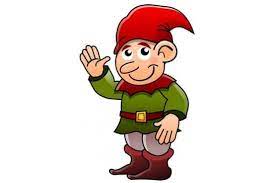 
2. CZAPECZKI KRASNOLUDKÓW – zabawa plastyczna.

Do wykonania czapeczki potrzebne będą: kolorowe arkusze z bloku technicznego, nożyczki, zszywacz, klej lub taśma klejąca, kolorowy papier wycinankowy, gumka kapeluszowa. Dziecko wybiera arkusz papieru w ulubionym kolorze, a następnie z pomocą rodzica wykonuje czapkę wg filmu instruktażowego. Po jej wykonaniu dziecko ozdabia czapeczkę wg własnego pomysłu. https://www.youtube.com/watch?v=4sNjFw_8r-A
3. A teraz zapraszam na zabawę buzi i języka IMIONA KRASNOLUDKÓW (tutaj możecie wymyślać imiona do woli) – zabawa językowa.

Załóżcie swoją czapeczkę i przedstawcie się słowami rymowanki: 

Bajkowa zabawa niech jak najdłużej trwa,Krasnoludek…to właśnie ja.

W miejscu kropek powinno wybrzmieć imię krasnoludka. 
4. Poruszajmy się trochę  zapraszam Was na opowieść słowno-ruchową pt. KRASNOLUDKI.Poproście rodziców, by Wam ją przeczytali i pobawili się razem z Wami (rodzic powoli recytuje słowa opowieści i wykonuje gesty, które powtarza dziecko - krasnoludek). 

Teraz zmienimy się w krasnoludki, 
/dziecko wskazuje siebie /
szybko przegonimy wszelkie smutki.
/unosi ręce i odgania smutki/
Lubimy biegać
/biegnie w miejscu/
i spacerować,
/spaceruje w miejscu/
Królewną Śnieżką się opiekować.
/otula się swoimi ramionami/
Po pracy smaczny obiadek jemy,
/naśladuje jedzenie łyżką/ 
jak się zachować przy stole wiemy. 
/kiwa głową/
Lubimy tańczyć,
/tańczy w miejscu/
piosenki śpiewać,
/śpiewa: lalalala/ 
gdy się zmęczymy, przeciągać się i ziewać.
/ziewa i przeciąga się/
W lesie zbieramy grzyby, maliny,
/schyla się udając podnoszenie czegoś z ziemi/
wieczorem grzecznie w łóżeczkach śpimy.
/kładą się na podłodze i przez chwilę udają, że chrapią/Bezpieczeństwo.Poniedziałek 31.01.2022 r.1. Obejrzyjcie razem z rodzicami film, który przybliży Wam pracę strażaków:https://www.youtube.com/watch?v=6uPIoMeIs2AOdpowiedzcie na pytania:Jak wygląda strój strażaka?Jaki jest numer alarmowy?Wymieńcie, czego potrzebuje strażak w swojej pracy?2. Poproście rodziców, by przygotowali Wam kartkę, farby oraz słomkę. Pobawimy się w strażaków.Na kartce zróbcie plamę z farby i za pomocą słomki rozdmuchujcie farbę. Zobaczcie, jakie piękne kleksy powstają, możecie używać wszystkich kolorów (zaobserwujcie, jak kolory się ze sobą łączą i powstają nowe barwy).3. Pokolorujcie Strażaka (pamiętajcie o prawidłowych kolorach stroju strażaka).Wtorek  01.02.2022 r.Dziś poznamy zawód policjanta- osoby, która również dba o nasze bezpieczeństwo.Poproście rodziców, by puścili Wam filmik o policjancie Stefanie, oglądajcie uważniehttps://www.youtube.com/watch?v=pzAeFp5UhtYCo policjant nosi na sobie?Do czego policjantowi służy gwizdek??Kiedy policjant dba o nasze bezpieczeństwo?Jaki jest numer na policję?  Zabawa i praca plastyczna „Lizak”. Przygotujcie 2 koła dwustronne: białe (większe), czerwone (mniejsze) i patyk od szaszłyków, przyklejcie czerwone koło na białym i połączcie z patykiem. Teraz już można kierować ruchem. Przygotujcie zestaw samochodów i zaproście rodzica do zabawy. Policjant kieruje ruchem. Gdy podnosi lizak, samochody zatrzymują się, gdy opuszcza -jadą dalej.Zabawa „Myjnia samochodowa” – masażyk wg M. Bogdanowicz.Myjnia Samochodowa    Najwyższy czas, żeby umyć samochód.    Samochód wprowadzamy do myjni,  Dziecko sadzamy przed sobą     polewamy wodą,  gładzimy je po plecach,     skrapiamy szamponem   lekko uderzamy opuszkami palców,i robimy dużo, dużo bąbelków, coraz mocniej i szybciej,szczotkujemy karoserię, lekko drapią szybkimi ruchami,przecieramy szyby i lusterka,  okrężnymi ruchami masują uszy,spłukujemy,  gładzą szybkimi ruchami dłoni,suszymy.  pocierają na przemian palcami. (a teraz zamiana )